Intervention of the Permanent Mission of Egypt at the intersessional seminar on Youth and Human Rights***We would like to thank the secretariat for their sincere efforts in arranging this important seminar. Egypt is glad to be in the core group presenting the periodic resolution on youth and human rights within the human rights council. Young people are critical agents of change driving transformation worldwide.  And Egypt, having more than 60% of its population under the age of 30, believes in the need to empower youth in order to achieve sustainable development, including poverty eradication. In this regard, we refer to the commitment made in the 2030 Agenda for Sustainable Development to substantially reduce by 2020 the proportion of youth not in employment, education or training and to develop and operationalize a global strategy for youth employment .The United Nations Youth 2030 Strategy recognizes that we cannot achieve the Sustainable Development Goals without meaningful participation from young people.Egypt stresses the fundamental importance of equal opportunities, education and technical and vocational training for youth.Countries have to help the younger generations’ talk freely about their ideas, boost dialogue between different civilizations, and counter hate and terrorism ideologies which regrettably increased during the pandemic. Hence, Egypt took the initiative to organize the “World Youth Forum” to  become a platform for youth to engage with top policymakers and network with other promising individuals determined to make the world a better place for everyone.The forum discussed important issues that includes food security, environment and climate change, block chain technologies, artificial intelligence, women’s empowerment, art and cinema, among others.The inputs from this forum and other relevant conferences, forums and global initiatives relating to youth at the international, regional and sub-regional levels, should be taken into consideration.Thank you!البعثة الدائمة لجمهورية مصر العربية  لدى مكتب الأمم المتحدة ومنظمة التجارة العالمية والمنظمات الدولية الأخرى بجنيفــ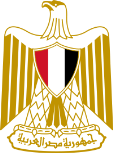 Permanent Mission of  Egypt to the United Nations Office, the WTO and other International Organizations in Geneva     ـــــ